Počítáme slovní úlohypřečtu úlohu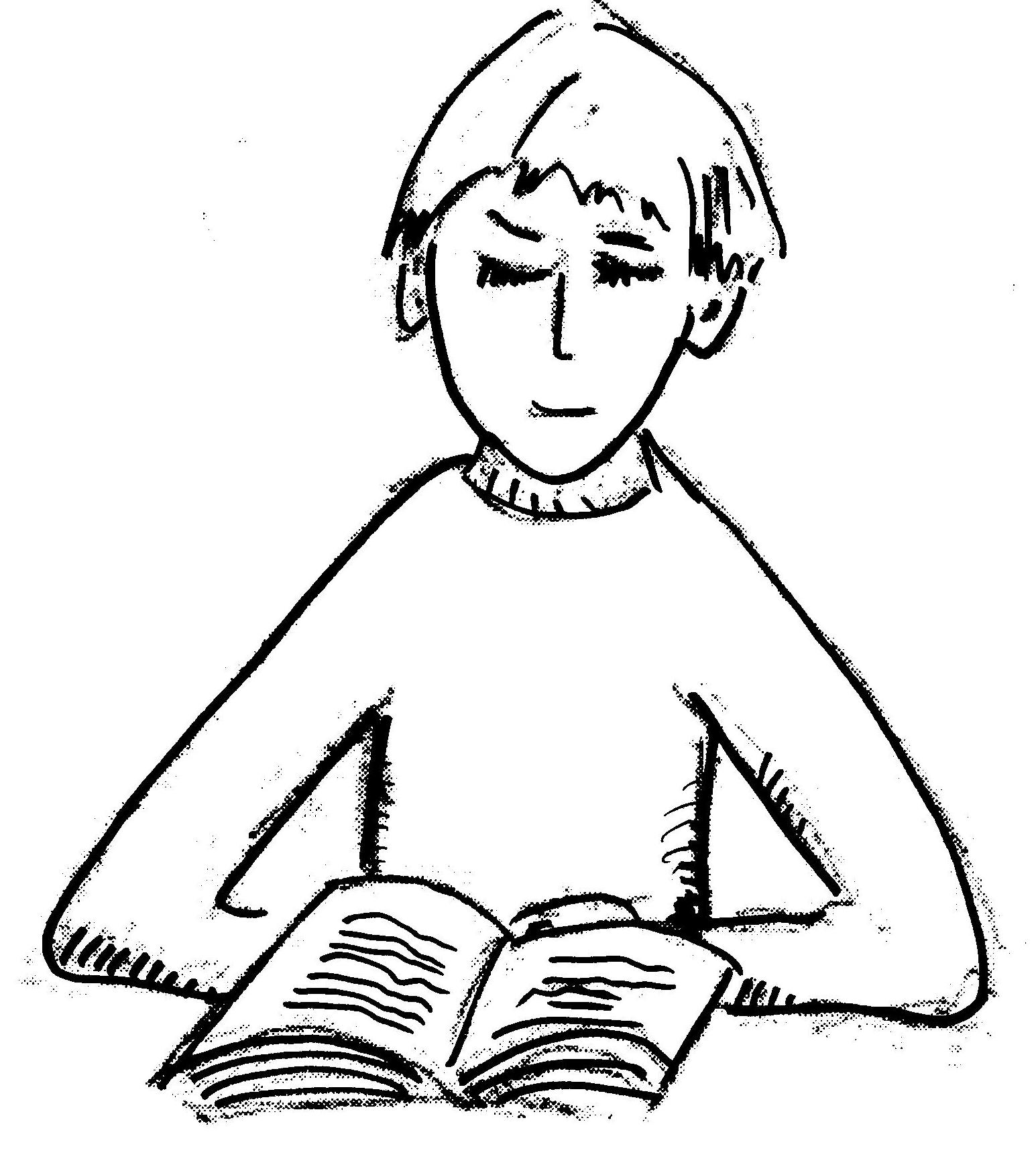 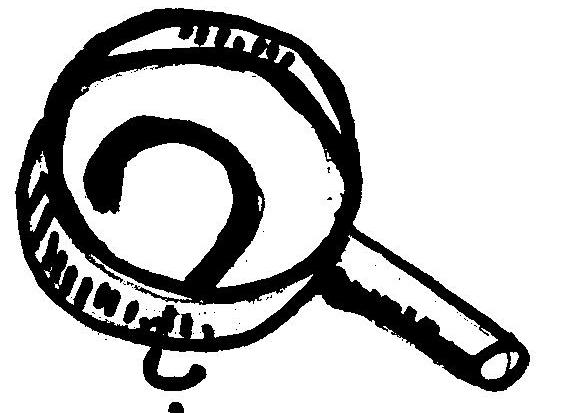                       hledám otázku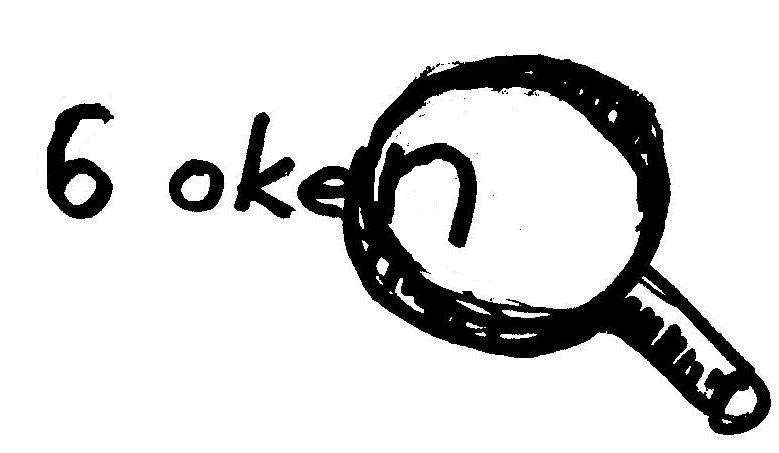 hledám informace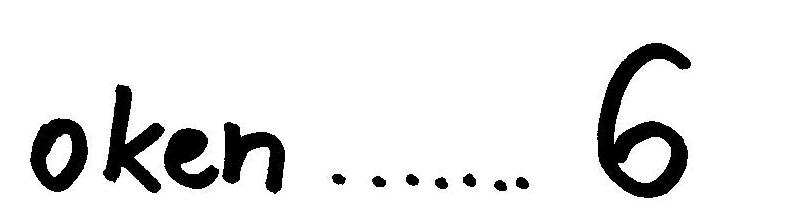        píšu informace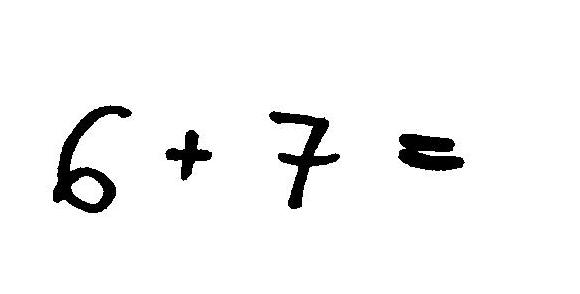 počítám příklad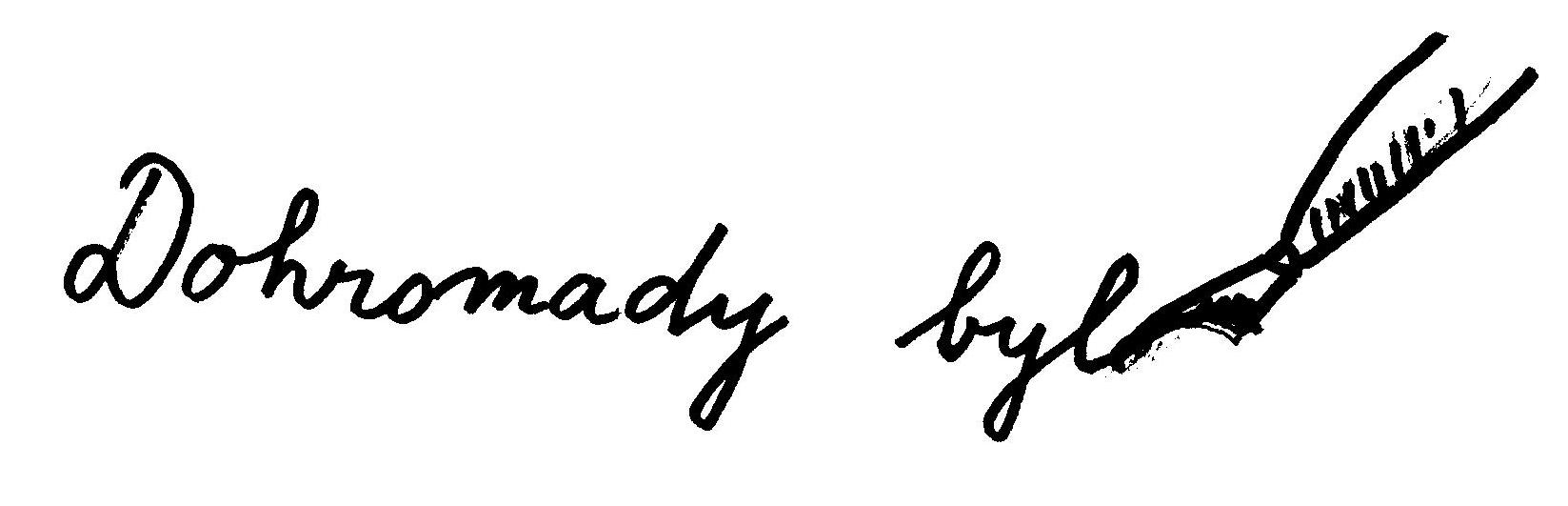  píšu odpověď